Mapping ReportConditionSample image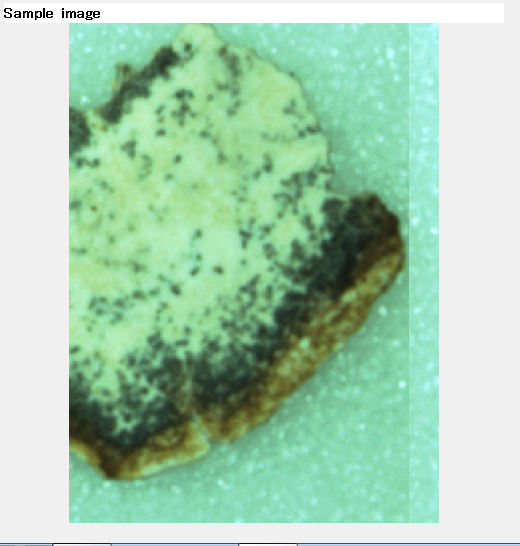 Ca-Ka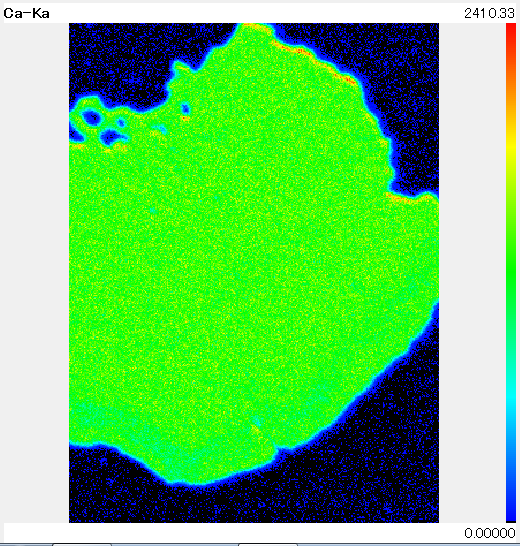 P-Ka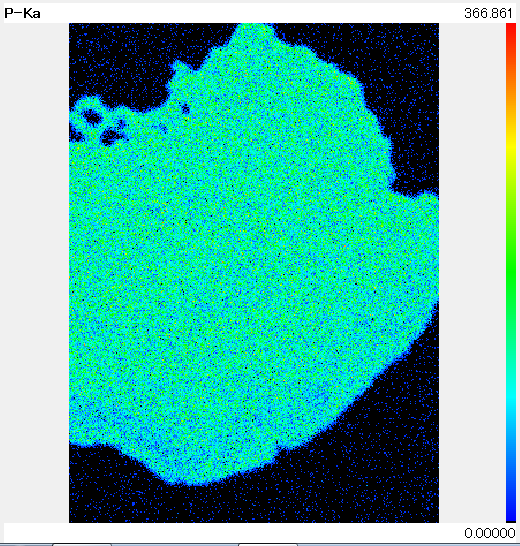 Fe-Ka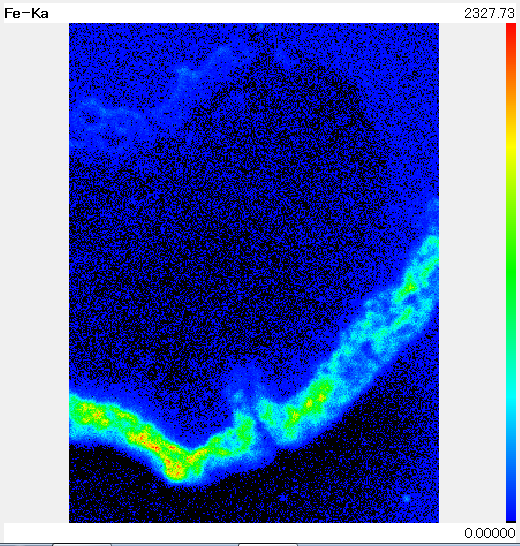 Mn-Ka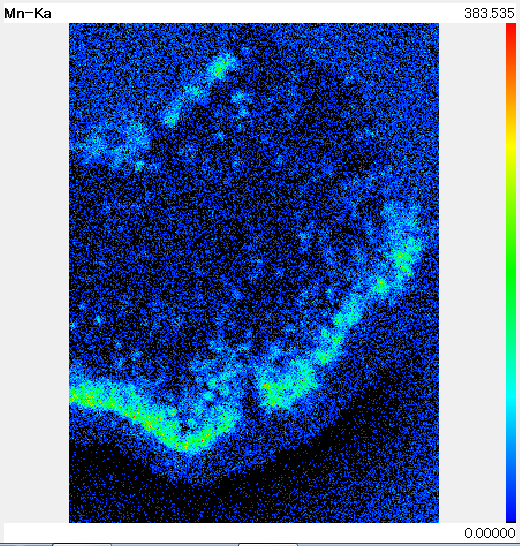 Sr-Ka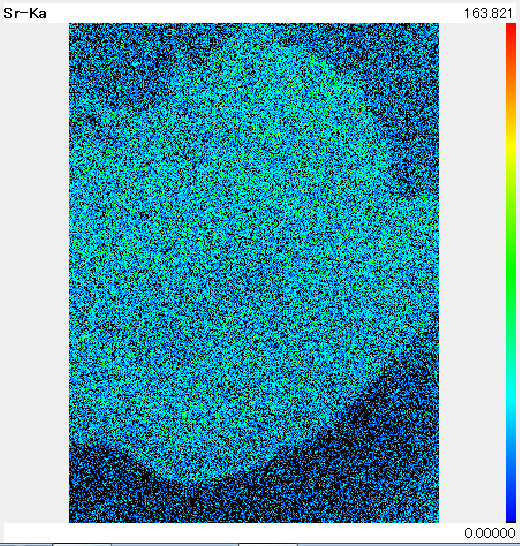 Zn-Ka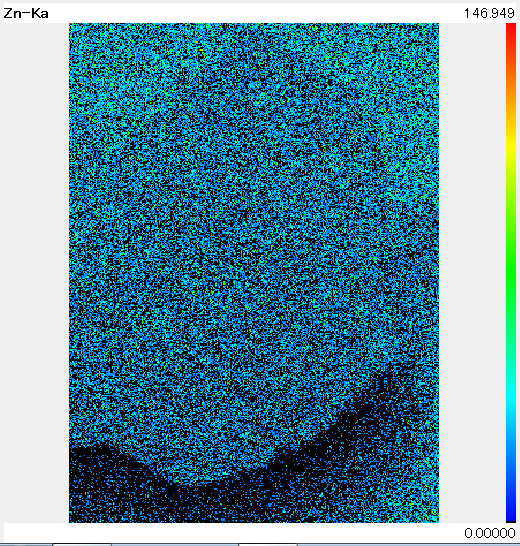 K-Ka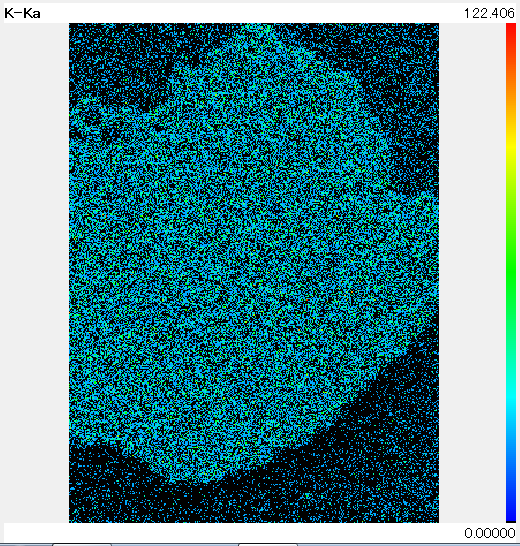 Acquire Date6/18/2018 1:49:58 PMVoltage50 kVScan Size9.630, 13.020 mmCurrent1000 uAImage size321 x 434 pixelFilterOFFPixel size30 um/pixelCollimator0.2x0.2mmTime per pixel50.00 msFrame Accmu. counts1Mapping Total Time118.4 min